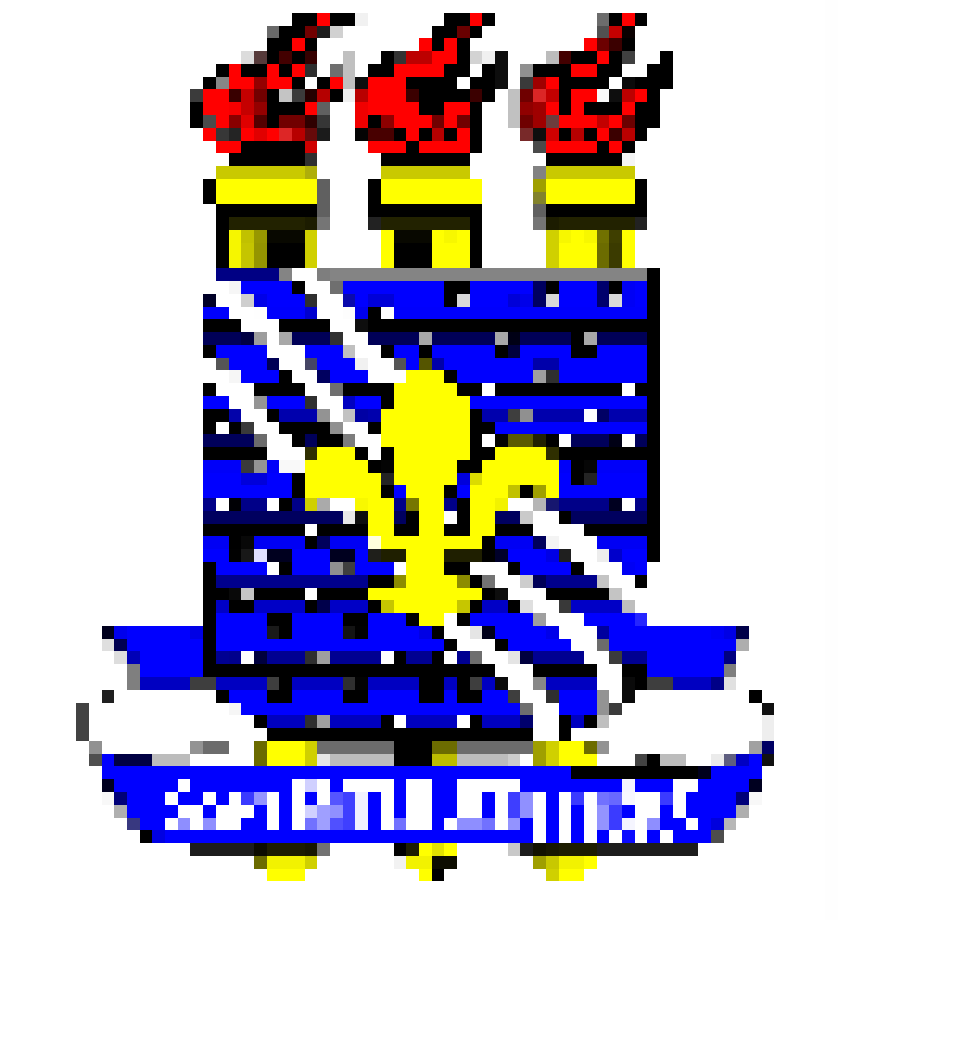 MINISTRY OF EDUCATION
FEDERAL UNIVERSITY OF PARAÍBAREGISTRATION REQUIREMENTFILL IN LETTER FORMFILL IN LETTER FORMFILL IN LETTER FORMFILL IN LETTER FORMFILL IN LETTER FORMSENHOR PROFESSOR CHEFE DE DEPARTAMENTOSENHOR PROFESSOR CHEFE DE DEPARTAMENTOSENHOR PROFESSOR CHEFE DE DEPARTAMENTOSENHOR PROFESSOR CHEFE DE DEPARTAMENTOSENHOR PROFESSOR CHEFE DE DEPARTAMENTO:Na    Full Name::Na    Full Name::Na    Full Name::Na    Full Name::Na    Full Name:Nationality:Nationality:Profession:Profession:Civil status:ID or Official identity document:ID or Official identity document:IRD number:IRD number:Voter ID N°:N.º Reservist certificate:N.º Reservist certificate:Phones for contact with DDD:Phones for contact with DDD:E-mail:Street address:Street address:Street address:Street address:Street address:If this is done by attorney, fill in the fields below:If this is done by attorney, fill in the fields below:If this is done by attorney, fill in the fields below:If this is done by attorney, fill in the fields below:If this is done by attorney, fill in the fields below:Full name of attorney:Full name of attorney:Full name of attorney:Full name of attorney:Full name of attorney:Nationality:Nationality:IRD number of attorney:IRD number of attorney:Voter ID N° of attorney:Street address of attorney: Street address of attorney: Street address of attorney: Street address of attorney: Street address of attorney: Come before your landlady, in the terms of art. 10 of CONSEPE Resolution 24/2019, request registration in the Visiting Professor Simplified Selection Process referred to in Public Notice No. XX / 2019, as follows:Come before your landlady, in the terms of art. 10 of CONSEPE Resolution 24/2019, request registration in the Visiting Professor Simplified Selection Process referred to in Public Notice No. XX / 2019, as follows:Come before your landlady, in the terms of art. 10 of CONSEPE Resolution 24/2019, request registration in the Visiting Professor Simplified Selection Process referred to in Public Notice No. XX / 2019, as follows:Come before your landlady, in the terms of art. 10 of CONSEPE Resolution 24/2019, request registration in the Visiting Professor Simplified Selection Process referred to in Public Notice No. XX / 2019, as follows:Come before your landlady, in the terms of art. 10 of CONSEPE Resolution 24/2019, request registration in the Visiting Professor Simplified Selection Process referred to in Public Notice No. XX / 2019, as follows:Responsable Department: Responsable Department: Responsable Department: Knowledge area to which you wish to subscribe:Knowledge area to which you wish to subscribe:Is application fee exemption requested? (      ) Yes – No (      )Is application fee exemption requested? (      ) Yes – No (      )Is application fee exemption requested? (      ) Yes – No (      )Bearer of deficiency:  (      ) Yes – No (       )Bearer of deficiency:  (      ) Yes – No (       )In this act, I confirm that I received the official calendar of the event and the names of the members that make up the Examination Board of the selection process.Finally, I declare and certify that I fully and unconditionally accept the rules governing the selection process, notably those contained in Law No. 8,112 of 1990, Decree No. 6,944 / 2009, CONSEPE Resolutions 24/2019, No. 07/2017 74/2013 and Notice XX / 2019. It therefore requests approval.In this act, I confirm that I received the official calendar of the event and the names of the members that make up the Examination Board of the selection process.Finally, I declare and certify that I fully and unconditionally accept the rules governing the selection process, notably those contained in Law No. 8,112 of 1990, Decree No. 6,944 / 2009, CONSEPE Resolutions 24/2019, No. 07/2017 74/2013 and Notice XX / 2019. It therefore requests approval.In this act, I confirm that I received the official calendar of the event and the names of the members that make up the Examination Board of the selection process.Finally, I declare and certify that I fully and unconditionally accept the rules governing the selection process, notably those contained in Law No. 8,112 of 1990, Decree No. 6,944 / 2009, CONSEPE Resolutions 24/2019, No. 07/2017 74/2013 and Notice XX / 2019. It therefore requests approval.In this act, I confirm that I received the official calendar of the event and the names of the members that make up the Examination Board of the selection process.Finally, I declare and certify that I fully and unconditionally accept the rules governing the selection process, notably those contained in Law No. 8,112 of 1990, Decree No. 6,944 / 2009, CONSEPE Resolutions 24/2019, No. 07/2017 74/2013 and Notice XX / 2019. It therefore requests approval.In this act, I confirm that I received the official calendar of the event and the names of the members that make up the Examination Board of the selection process.Finally, I declare and certify that I fully and unconditionally accept the rules governing the selection process, notably those contained in Law No. 8,112 of 1990, Decree No. 6,944 / 2009, CONSEPE Resolutions 24/2019, No. 07/2017 74/2013 and Notice XX / 2019. It therefore requests approval.Place and DateSignature of candidate or attorneySignature of candidate or attorneySignature of candidate or attorneySignature of candidate or attorney